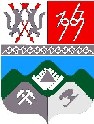 РОССИЙСКАЯ  ФЕДЕРАЦИЯКЕМЕРОВСКАЯ ОБЛАСТЬСОВЕТ НАРОДНЫХ ДЕПУТАТОВ ТАШТАГОЛЬСКОГО ГОРОДСКОГО ПОСЕЛЕНИЯРЕШЕНИЕО внесении дополнений и изменений в Решение Совета народных депутатов Таштагольского городского поселения от 31.12.2016 года № 48«О бюджете Таштагольского городского поселения на 2017 год»Принято Советом народных депутатовТаштагольского городского поселенияОт 29 декабря  2017 г. № 72В соответствии с Бюджетным кодексом Российской Федерации, Федеральным законом от 06.10.2003 г. № 131-ФЗ «Об общих принципах организации местного самоуправления в Российской Федерации», руководствуясь уставом Таштагольского городского поселения, Совет народных депутатов Таштагольского городского поселения,РЕШИЛ:     1. Внести изменения следующего содержания:     Статья 1. Утвердить основные характеристики бюджета Таштагольского городского поселения на 2017 год:     общий объем доходов бюджета в сумме  642 571,8 тыс. рублей;     общий объем расходов бюджета в сумме  644 180,8 тыс. рублей;     профицит бюджета в сумме 1 609,0 тыс. рублей        Утвердить объем иных межбюджетных трансфертов, получаемых  из бюджета Таштагольского муниципального района на 2016 год  в размере 208 068,6 тыс. рублей;     2. Изложить в новой редакции Приложения:          Приложение №4,  согласно Приложения №1 настоящего Решения;          Приложение №7,  согласно Приложения №2 настоящего Решения;          Приложение №8,  согласно Приложения №3 настоящего Решения;          Приложение №10,  согласно Приложения №4 настоящего Решения;          Приложение №9,  согласно Приложения №5 настоящего Решения;          3.Настоящее решение вступает в силу с момента подписания и подлежит обнародованию на информационном стенде администрации Таштагольского городского поселения (ул.Ленина,  60, 1 этаж, каб.110), в газете «Красная Шория» и на официальном сайте администрации Таштагольского муниципального района в сети Интернет.Глава Таштагольского городского поселения		                                              А. А. Путинцев     Председатель Совета народных депутатов      Таштагольского городского поселения                                       В.П. Трофимов                                                                                                                                                                                                               тыс.руб.Перечень и объемы бюджетных ассигнований  муниципальных целевых программ Таштагольского городского поселения на 2017 год                                                                                                                                                   Тыс. руб.Приложение № 1Приложение № 1Приложение № 1Приложение № 1Приложение № 1Приложение № 1Приложение № 1к Решению Совета народных депутатовк Решению Совета народных депутатовк Решению Совета народных депутатовк Решению Совета народных депутатовк Решению Совета народных депутатовк Решению Совета народных депутатовк Решению Совета народных депутатовТаштагольского городского поселенияТаштагольского городского поселенияТаштагольского городского поселенияТаштагольского городского поселенияТаштагольского городского поселенияТаштагольского городского поселенияТаштагольского городского поселенияот  29 декабря 2017 г №72 от  29 декабря 2017 г №72 от  29 декабря 2017 г №72 от  29 декабря 2017 г №72 от  29 декабря 2017 г №72 от  29 декабря 2017 г №72 от  29 декабря 2017 г №72 Приложение № 4Приложение № 4Приложение № 4Приложение № 4Приложение № 4Приложение № 4Приложение № 4к Решению Совета народных депутатовк Решению Совета народных депутатовк Решению Совета народных депутатовк Решению Совета народных депутатовк Решению Совета народных депутатовк Решению Совета народных депутатовк Решению Совета народных депутатовТаштагольского городского поселенияТаштагольского городского поселенияТаштагольского городского поселенияТаштагольского городского поселенияТаштагольского городского поселенияТаштагольского городского поселенияТаштагольского городского поселенияот  31 декабря 2016 г №48    от  31 декабря 2016 г №48    от  31 декабря 2016 г №48    от  31 декабря 2016 г №48    от  31 декабря 2016 г №48    от  31 декабря 2016 г №48    от  31 декабря 2016 г №48    Поступление доходов в бюджет Таштагольского городского поселения на 2017 годПоступление доходов в бюджет Таштагольского городского поселения на 2017 годПоступление доходов в бюджет Таштагольского городского поселения на 2017 годПоступление доходов в бюджет Таштагольского городского поселения на 2017 годтыс. руб.тыс. руб.  Приложение № 2  Приложение № 2  Приложение № 2  Приложение № 2                                                                                                                                                                                              к Решению Совета народных депутатов                                                                                                                                                                                              к Решению Совета народных депутатов                                                                                                                                                                                              к Решению Совета народных депутатов                                                                                                                                                                                              к Решению Совета народных депутатов                                                                                                                                                                                                 Таштагольского городского поселения                                                                                                                                                                                                                          от 29 декабря 2017 г №72                                                                                                                                                                                                  Таштагольского городского поселения                                                                                                                                                                                                                          от 29 декабря 2017 г №72                                                                                                                                                                                                  Таштагольского городского поселения                                                                                                                                                                                                                          от 29 декабря 2017 г №72                                                                                                                                                                                                  Таштагольского городского поселения                                                                                                                                                                                                                          от 29 декабря 2017 г №72                                                                                                                                                                                                                                        Приложение № 7                                                                                                                                                                                                                                       Приложение № 7                                                                                                                                                                                                                                       Приложение № 7                                                                                                                                                                                                                                       Приложение № 7                                                                                                                                                                                               к Решению Совета народных депутатов                                                                                                                                                                                               к Решению Совета народных депутатов                                                                                                                                                                                               к Решению Совета народных депутатов                                                                                                                                                                                               к Решению Совета народных депутатов                                                                                                                                                                                                 Таштагольского городского поселения                                                                                                                                                                                                 Таштагольского городского поселения                                                                                                                                                                                                 Таштагольского городского поселения                                                                                                                                                                                                 Таштагольского городского поселения                                                                                                                                                                                                                       от  31 декабря 2016 г №48                                                                                                                                                                                                                           от  31 декабря 2016 г №48                                                                                                                                                                                                                           от  31 декабря 2016 г №48                                                                                                                                                                                                                           от  31 декабря 2016 г №48    Распределение бюджетных ассигнований бюджета Таштагольского городского поселения по разделам, подразделам, целевым статьям и видам расходов классификации расходов бюджета на 2016 год                                                                                                                                                                                                                                      Приложение № 3                                                                                                                                                                                              к Решению Совета народных депутатов                                                                                                                                                                                                 Таштагольского городского поселения                                                                                                                                                                                                                           от 29 декабря 2017 г №72                                                                                                                                                                                                                                        Приложение № 8                                                                                                                                                                                               к Решению Совета народных депутатов                                                                                                                                                                                                 Таштагольского городского поселения                                                                                                                                                                                                                       от  31 декабря 2016 г №48    Распределение бюджетных ассигнований бюджета Таштагольского городского поселенияРаспределение бюджетных ассигнований бюджета Таштагольского городского поселенияРаспределение бюджетных ассигнований бюджета Таштагольского городского поселенияРаспределение бюджетных ассигнований бюджета Таштагольского городского поселенияРаспределение бюджетных ассигнований бюджета Таштагольского городского поселенияРаспределение бюджетных ассигнований бюджета Таштагольского городского поселенияРаспределение бюджетных ассигнований бюджета Таштагольского городского поселенияРаспределение бюджетных ассигнований бюджета Таштагольского городского поселенияРаспределение бюджетных ассигнований бюджета Таштагольского городского поселенияРаспределение бюджетных ассигнований бюджета Таштагольского городского поселенияРаспределение бюджетных ассигнований бюджета Таштагольского городского поселенияРаспределение бюджетных ассигнований бюджета Таштагольского городского поселенияРаспределение бюджетных ассигнований бюджета Таштагольского городского поселенияРаспределение бюджетных ассигнований бюджета Таштагольского городского поселенияпо разделам, подразделам, целевым статьям и видам расходов классификации расходов бюджетапо разделам, подразделам, целевым статьям и видам расходов классификации расходов бюджетапо разделам, подразделам, целевым статьям и видам расходов классификации расходов бюджетапо разделам, подразделам, целевым статьям и видам расходов классификации расходов бюджетапо разделам, подразделам, целевым статьям и видам расходов классификации расходов бюджетапо разделам, подразделам, целевым статьям и видам расходов классификации расходов бюджетапо разделам, подразделам, целевым статьям и видам расходов классификации расходов бюджетапо разделам, подразделам, целевым статьям и видам расходов классификации расходов бюджетапо разделам, подразделам, целевым статьям и видам расходов классификации расходов бюджетапо разделам, подразделам, целевым статьям и видам расходов классификации расходов бюджетапо разделам, подразделам, целевым статьям и видам расходов классификации расходов бюджетапо разделам, подразделам, целевым статьям и видам расходов классификации расходов бюджетапо разделам, подразделам, целевым статьям и видам расходов классификации расходов бюджетапо разделам, подразделам, целевым статьям и видам расходов классификации расходов бюджетав ведомственной структуре расходов на 2017 год в ведомственной структуре расходов на 2017 год в ведомственной структуре расходов на 2017 год в ведомственной структуре расходов на 2017 год в ведомственной структуре расходов на 2017 год в ведомственной структуре расходов на 2017 год в ведомственной структуре расходов на 2017 год в ведомственной структуре расходов на 2017 год в ведомственной структуре расходов на 2017 год в ведомственной структуре расходов на 2017 год в ведомственной структуре расходов на 2017 год в ведомственной структуре расходов на 2017 год в ведомственной структуре расходов на 2017 год в ведомственной структуре расходов на 2017 год (тыс. руб.)НаименованиеКоды классификацииКоды классификацииКоды классификацииКоды классификацииКоды классификацииКоды классификацииКоды классификацииКоды классификацииКоды классификации2017 год2017 годНаименованиеППППППРзПрзПрзЦСРЦСРКВРКВР2017 год2017 год122344556677ИТОГО644 180,78644 180,78Администрация Таштагольского городского поселения901901644 180,78644 180,78Итого по распорядителю "Администрация Таштагольского городского поселения"901901447 955,09447 955,09Общегосударственные вопросы901901017 562,697 562,69Функционирование высшего должностного лица субъекта Российской Федерации и муниципального образования901901010202711,28711,28Ведомственная целевая программа "Администрация Таштагольского городского поселения"90190101020270000 0000070000 00000711,28711,28Ведомственная целевая программа "Администрация Таштагольского городского поселения"90190101020270100 0000070100 00000711,28711,28Обеспечение деятельности Главы Таштагольского городского поселения в рамках ведомственной целевой программы "Администрация Таштагольского городского поселения"90190101020270100 2001070100 20010711,28711,28Расходы на выплаты персоналу в целях обеспечения выполнения функций государственными (муниципальными) органами, казенными учреждениями, органами управления государственными внебюджетными фондами90190101020270100 2001070100 20010100100666,78666,78Расходы на выплаты персоналу государственных (муниципальных) органов90190101020270100 2001070100 20010120120666,78666,78Фонд оплаты труда государственных (муниципальных) органов90190101020270100 2001070100 20010121121497,63497,63Иные выплаты персоналу государственных (муниципальных) органов, за исключением фонда оплаты труда90190101020270100 2001070100 2001012212230,1030,10Взносы по обязательному социальному страхованию на выплаты денежного содержания и иные выплаты работникам государственных (муниципальных) органов90190101020270100 2001070100 20010129129139,05139,05Закупка товаров, работ и услуг для обеспечения государственных (муниципальных) нужд90190101020270100 2001070100 2001020020044,5044,50Иные закупки товаров, работ и услуг для обеспечения государственных (муниципальных) нужд90190101020270100 2001070100 2001024024044,5044,50Прочая закупка товаров, работ и услуг для обеспечения государственных (муниципальных) нужд90190101020270100 2001070100 2001024424444,5044,50Функционирование Правительства Российской Федерации, высших исполнительных органов государственной власти субъектов Российской Федерации, местных администраций9019010104046 338,186 338,18Ведомственная целевая программа "Администрация Таштагольского городского поселения"90190101040470000 0000070000 000006 338,186 338,18Ведомственная целевая программа "Администрация Таштагольского городского поселения"90190101040470100 0000070100 000006 338,186 338,18Обеспечение деятельности органов местного самоуправления в рамках ведомственной целевой программы "Администрация Таштагольского городского поселения"90190101040470100 2005070100 200506 338,186 338,18Расходы на выплаты персоналу в целях обеспечения выполнения функций государственными (муниципальными) органами, казенными учреждениями, органами управления государственными внебюджетными фондами90190101040470100 2005070100 200501001005 527,665 527,66Расходы на выплаты персоналу государственных (муниципальных) органов90190101040470100 2005070100 200501201205 527,665 527,66Фонд оплаты труда государственных (муниципальных) органов90190101040470100 2005070100 200501211214 290,654 290,65Иные выплаты персоналу государственных (муниципальных) органов, за исключением фонда оплаты труда90190101040470100 2005070100 2005012212217,8517,85Взносы по обязательному социальному страхованию на выплаты денежного содержания и иные выплаты работникам государственных (муниципальных) органов90190101040470100 2005070100 200501291291 219,161 219,16Закупка товаров, работ и услуг для обеспечения государственных (муниципальных) нужд90190101040470100 2005070100 20050200200758,93758,93Иные закупки товаров, работ и услуг для обеспечения государственных (муниципальных) нужд90190101040470100 2005070100 20050240240758,93758,93Закупка товаров, работ, услуг в сфере информационно-коммуникационных технологий90190101040470100 2005070100 20050242242Закупка товаров, работ, услуг в целях капитального ремонта государственного (муниципального) имущества90190101040470100 2005070100 20050243243Прочая закупка товаров, работ и услуг для обеспечения государственных (муниципальных) нужд90190101040470100 2005070100 20050244244758,93758,93Иные бюджетные ассигнования90190101040470100 2005070100 2005080080051,5951,59Уплата налогов, сборов и иных платежей90190101040470100 2005070100 2005085085051,5951,59Уплата налога на имущество организаций и земельного налога90190101040470100 2005070100 200508518510,320,32Уплата прочих налогов, сборов и иных платежей90190101040470100 2005070100 20050852852Уплата иных платежей90190101040470100 2005070100 2005085385351,2751,27Обеспечение проведения выборов и референдумов901901010707Ведомственная целевая программа "Администрация Таштагольского городского поселения"90190101070770000 0000070000 00000Ведомственная целевая программа "Администрация Таштагольского городского поселения"90190101070770100 0000070100 00000Обеспечение проведения выборов в Таштагольском городском поселении в рамках ведомственной целевой программы "Администрация Таштагольского городского поселения"90190101070770100 2006070100 20060Иные бюджетные ассигнования90190101070770100 2006070100 20060800800Специальные расходы90190101070770100 2006070100 20060880880Резервные фонды901901011111Ведомственная целевая программа "Администрация Таштагольского городского поселения"90190101111170000 0000070000 00000Ведомственная целевая программа "Администрация Таштагольского городского поселения"90190101111170100 0000070100 00000Резервный фонд администрации Таштагольского городского поселения в рамках ведомственной целевой программы "Администрация Таштагольского городского поселения"90190101111170100 2007070100 20070Иные бюджетные ассигнования90190101111170100 2007070100 20070800800Резервные средства90190101111170100 2007070100 20070870870Другие общегосударственные вопросы901901011313513,22513,22Муниципальная целевая программа "Поддержка коренных и малочисленных народов"90190101131314000 0000014000 00000Расходы на проведение мероприятий в рамках муниципальной целевой программы "Поддержка коренных и малочисленных народов"90190101131314000 1029014000 10290Закупка товаров, работ и услуг для обеспечения государственных (муниципальных) нужд90190101131314000 1029014000 10290200200Иные закупки товаров, работ и услуг для обеспечения государственных (муниципальных) нужд90190101131314000 1029014000 10290240240Прочая закупка товаров, работ и услуг для обеспечения государственных (муниципальных) нужд90190101131314000 1029014000 10290244244Муниципальная целевая программа "Совершенствование системы работы по вопросам награждения, поощрения и проведения организационных мероприятий на территории Таштагольского городского поселения"90190101131323000 0000023000 0000035,2435,24Расходы на проведение мероприятий в рамках муниципальной целевой программы "Совершенствование системы работы по вопросам награждения, поощрения и проведения организационных мероприятий на территории Таштагольского городского поселения"90190101131323000 1038023000 1038035,2435,24Закупка товаров, работ и услуг для обеспечения государственных (муниципальных) нужд90190101131323000 1038023000 1038020020035,2435,24Иные закупки товаров, работ и услуг для обеспечения государственных (муниципальных) нужд90190101131323000 1038023000 1038024024035,2435,24Прочая закупка товаров, работ и услуг для обеспечения государственных (муниципальных) нужд90190101131323000 1038023000 1038024424435,2435,24Муниципальная целевая программа "Информатизационное обеспечение"90190101131350000 0000050000 00000245,21245,21Расходы на проведение мероприятий в рамках муниципальной целевой программы "Информатизационное обеспечение"90190101131350000 1401050000 14010245,21245,21Закупка товаров, работ и услуг для обеспечения государственных (муниципальных) нужд90190101131350000 1401050000 14010200200245,21245,21Иные закупки товаров, работ и услуг для обеспечения государственных (муниципальных) нужд90190101131350000 1401050000 14010240240245,21245,21Закупка товаров, работ, услуг в сфере информационно-коммуникационных технологий90190101131350000 1401050000 14010242242245,21245,21Прочая закупка товаров, работ и услуг для обеспечения государственных (муниципальных) нужд90190101131350000 1401050000 14010244244Муниципальная целевая программа "Управление и распоряжение муниципальным имуществом Таштагольского городского поселения"90190101131373000 0000073000 00000232,78232,78Создание условий эффективного использования муниципального имущества, находящегося в муниципальной собственности поселения в рамках муниципальной целевой программы "Управление и распоряжение муниципальным имуществом Таштагольского городского поселения"90190101131373000 1402073000 14020232,78232,78Закупка товаров, работ и услуг для обеспечения государственных (муниципальных) нужд90190101131373000 1402073000 14020200200232,78232,78Иные закупки товаров, работ и услуг для обеспечения государственных (муниципальных) нужд90190101131373000 1402073000 14020240240232,78232,78Закупка товаров, работ, услуг в целях капитального ремонта государственного (муниципального) имущества90190101131373000 1402073000 14020243243Прочая закупка товаров, работ и услуг для обеспечения государственных (муниципальных) нужд90190101131373000 1402073000 14020244244232,78232,78Национальная безопасность и правоохранительная деятельность90190103182,58182,58Защита населения и территории от чрезвычайных ситуаций природного и техногенного характера, гражданская оборона901901030909162,88162,88Муниципальная целевая программа "Предупреждение и ликвидация ЧС, обеспечение пожарной безопасности"90190103090903000 0000003000 000001,771,77Муниципальная целевая программа "Предупреждение и ликвидация ЧС, обеспечение пожарной безопасности"90190103090903000 0000003000 00000162,88162,88Расходы на проведение мероприятий в рамках муниципальной целевой программы "Предупреждение и ликвидация ЧС, обеспечение пожарной безопасности"90190103090903000 1015003000 101501,771,77Закупка товаров, работ и услуг для обеспечения государственных (муниципальных) нужд90190103090903000 1015003000 101502002001,771,77Иные закупки товаров, работ и услуг для обеспечения государственных (муниципальных) нужд90190103090903000 1015003000 101502402401,771,77Закупка товаров, работ, услуг в сфере информационно-коммуникационных технологий90190103090903000 1015003000 101502422421,771,77Прочая закупка товаров, работ и услуг для обеспечения государственных (муниципальных) нужд90190103090903000 1015003000 10150244244Итого по 032000000090190103090903200 0000003200 00000161,11161,11Расходы на проведение мероприятий подпрограммы "Снижение рисков и смягчение последствий чрезвычайных ситуаций природного и техногенного характера" в рамках муниципальной целевой программы "90190103090903200 1015003200 10150161,11161,11Закупка товаров, работ и услуг для обеспечения государственных (муниципальных) нужд90190103090903200 1015003200 10150200200161,11161,11Иные закупки товаров, работ и услуг для обеспечения государственных (муниципальных) нужд90190103090903200 1015003200 10150240240161,11161,11Закупка товаров, работ, услуг в сфере информационно-коммуникационных технологий90190103090903200 1015003200 1015024224261,1161,11Прочая закупка товаров, работ и услуг для обеспечения государственных (муниципальных) нужд90190103090903200 1015003200 10150244244100,00100,00Другие вопросы в области национальной безопасности и правоохранительной деятельности90190103141419,7019,70Итого по 170000000090190103141417000 0000017000 0000019,7019,70Итого по 171000000090190103141417100 0000017100 0000019,7019,70Расходы на проведение мероприятий в рамках муниципальной целевой программы "Безопасность дорожного движения"90190103141417100 1032017100 1032019,7019,70Закупка товаров, работ и услуг для обеспечения государственных (муниципальных) нужд90190103141417100 1032017100 1032020020019,7019,70Иные закупки товаров, работ и услуг для обеспечения государственных (муниципальных) нужд90190103141417100 1032017100 1032024024019,7019,70Прочая закупка товаров, работ и услуг для обеспечения государственных (муниципальных) нужд90190103141417100 1032017100 1032024424419,7019,70Национальная экономика90190104349 396,29349 396,29Лесное хозяйство901901040707102,72102,72Итого по 530000000090190104070753000 0000053000 00000102,72102,72Расходы на проведение мероприятий в рамках муниципальной целевой программы "Проведение лесоохранных мероприятий в городских лесах"90190104070753000 1403053000 14030102,72102,72Закупка товаров, работ и услуг для обеспечения государственных (муниципальных) нужд90190104070753000 1403053000 14030200200102,72102,72Иные закупки товаров, работ и услуг для обеспечения государственных (муниципальных) нужд90190104070753000 1403053000 14030240240102,72102,72Прочая закупка товаров, работ и услуг для обеспечения государственных (муниципальных) нужд90190104070753000 1403053000 14030244244102,72102,72Дорожное хозяйство (дорожные фонды)901901040909349 032,58349 032,58Муниципальная целевая программа "Развитие автомобильных дорог общего пользования Таштагольского городского поселения»90190104090929000 0000029000 00000337 691,38337 691,38Муниципальная целевая программа "Развитие автомобильных дорог общего пользования Таштагольского городского поселения»90190104090929000 0000029000 00000349 032,58349 032,58Строительство и реконструкция объектов транспортоной инфраструктуры,необходимых для реализации новых инвестиционных проектов в рамках подпрограммы "Модернизация экономики моногородов" программы КО "Экономичесое развитие и новационная экономика Кузбасса на 2014-2019гг."90190104090929000 0004029000 00040271 333,68271 333,68Итого по 40090190104090929000 0004029000 00040400400271 333,68271 333,68Бюджетные инвестиции90190104090929000 0004029000 00040410410271 333,68271 333,68Бюджетные инвестиции в объекты капитального строительства государственной (муниципальной) собственности90190104090929000 0004029000 00040414414271 333,68271 333,68Мероприятия по пропаганде безопасности дорожного движения и предупреждению дорожно-транспортного травматизма в рамках программы "Развитие автомобильных дорог общего пользования Таштагольского городского поселения"90190104090929000 1032029000 10320Закупка товаров, работ и услуг для обеспечения государственных (муниципальных) нужд90190104090929000 1032029000 10320200200Иные закупки товаров, работ и услуг для обеспечения государственных (муниципальных) нужд90190104090929000 1032029000 10320240240Прочая закупка товаров, работ и услуг для обеспечения государственных (муниципальных) нужд90190104090929000 1032029000 10320244244Реконструкция и строительство сети автомобильных дорог местного значения и искусственных сооружений на них в рамках программы "Развитие автомобильных дорог общего пользования Таштагольского городского поселения"90190104090929000 1044029000 10440697,46697,46Закупка товаров, работ и услуг для обеспечения государственных (муниципальных) нужд90190104090929000 1044029000 10440200200Иные закупки товаров, работ и услуг для обеспечения государственных (муниципальных) нужд90190104090929000 1044029000 10440240240Прочая закупка товаров, работ и услуг для обеспечения государственных (муниципальных) нужд90190104090929000 1044029000 10440244244Итого по 40090190104090929000 1044029000 10440400400697,46697,46Бюджетные инвестиции90190104090929000 1044029000 10440410410697,46697,46Бюджетные инвестиции в объекты капитального строительства государственной (муниципальной) собственности90190104090929000 1044029000 10440414414697,46697,46Капитальный и текущий ремонт, содержание и обслуживание сети автомобильных дорог местного значения и искусственных сооружений на них в рамках программы "Развитие автомобильных дорог общего пользования Таштагольского городского поселения"90190104090929000 1045029000 1045017 360,9317 360,93Закупка товаров, работ и услуг для обеспечения государственных (муниципальных) нужд90190104090929000 1045029000 1045020020017 360,9317 360,93Иные закупки товаров, работ и услуг для обеспечения государственных (муниципальных) нужд90190104090929000 1045029000 1045024024017 360,9317 360,93Прочая закупка товаров, работ и услуг для обеспечения государственных (муниципальных) нужд90190104090929000 1045029000 1045024424417 360,9317 360,93Мероприятия по ремонту и содержанию дворовых территорий, проездов к дворовым территориям многоквартирных домов в рамках программы "Развитие автомобильных дорог общего пользования Таштагольского городского поселения"90190104090929000 1046029000 10460Закупка товаров, работ и услуг для обеспечения государственных (муниципальных) нужд90190104090929000 1046029000 10460200200Иные закупки товаров, работ и услуг для обеспечения государственных (муниципальных) нужд90190104090929000 1046029000 10460240240Прочая закупка товаров, работ и услуг для обеспечения государственных (муниципальных) нужд90190104090929000 1046029000 10460244244Прочие расходы на проведение мероприятий в рамках программы "Развитие автомобильных дорог общего пользования Таштагольского городского поселения"90190104090929000 1047029000 10470380,51380,51Закупка товаров, работ и услуг для обеспечения государственных (муниципальных) нужд90190104090929000 1047029000 10470200200380,51380,51Иные закупки товаров, работ и услуг для обеспечения государственных (муниципальных) нужд90190104090929000 1047029000 10470240240380,51380,51Прочая закупка товаров, работ и услуг для обеспечения государственных (муниципальных) нужд90190104090929000 1047029000 10470244244380,51380,51Реконструкция автомобильной дороги ЦМК-Бельково в г.Таштагол на участке от ул.Ленина до ул.Горького с мостом через р.Кондома90190104090929000 1341029000 134108 630,328 630,32Закупка товаров, работ и услуг для обеспечения государственных (муниципальных) нужд90190104090929000 1341029000 13410200200Иные закупки товаров, работ и услуг для обеспечения государственных (муниципальных) нужд90190104090929000 1341029000 13410240240Прочая закупка товаров, работ и услуг для обеспечения государственных (муниципальных) нужд90190104090929000 1341029000 13410244244Итого по 40090190104090929000 1341029000 134104004008 630,328 630,32Бюджетные инвестиции90190104090929000 1341029000 134104104108 630,328 630,32Бюджетные инвестиции в объекты капитального строительства государственной (муниципальной) собственности90190104090929000 1341029000 134104144148 630,328 630,32Строительство и реконструкция объектов транспортоной инфраструктуры,необходимых для реализации новых инвестиционных проектов в рамках подпрограммы "Модернизация экономики моногородов" программы КО "Экономичесое развитие и новационная экономика Кузбасса на 2014-2019гг."90190104090929000 7294029000 7294039 288,4939 288,49Итого по 40090190104090929000 7294029000 7294040040039 288,4939 288,49Бюджетные инвестиции90190104090929000 7294029000 7294041041039 288,4939 288,49Бюджетные инвестиции в объекты капитального строительства государственной (муниципальной) собственности90190104090929000 7294029000 7294041441439 288,4939 288,49Муниципальная целевая программа Таштагольского муници-пального района "Развитие улично-дорожной сети муниципа-льного образования "Таштагольский муниципальный район"90190104090929100 0000029100 0000011 341,2011 341,20Строительство и реконструкция объектов транспортоной инфраструктуры,необходимых для реализации новых инвестиционных проектов в рамках подпрограммы "Модернизация экономики моногородов" программы КО "Экономичесое развитие и новационная экономика Кузбасса на 2014-2019гг."90190104090929100 0004029100 00040Итого по 40090190104090929100 0004029100 00040400400Бюджетные инвестиции90190104090929100 0004029100 00040410410Бюджетные инвестиции в объекты капитального строительства государственной (муниципальной) собственности90190104090929100 0004029100 00040414414Расходы на проведение мероприятий в рамках муниципальной целевой программы "Развитие улично-дорожной сети муниципального образования "Таштагольский муниципальный район" 90190104090929100 1045029100 104509 922,309 922,30Закупка товаров, работ и услуг для обеспечения государственных (муниципальных) нужд90190104090929100 1045029100 104502002009 922,309 922,30Иные закупки товаров, работ и услуг для обеспечения государственных (муниципальных) нужд90190104090929100 1045029100 104502402409 922,309 922,30Прочая закупка товаров, работ и услуг для обеспечения государственных (муниципальных) нужд90190104090929100 1045029100 104502442449 922,309 922,30Мероприятия по ремонту и содержанию дворовых территорий, проездов к дворовым территориям многоквартирных домов в рамках программы "Развитие автомобильных дорог общего пользования Таштагольского городского поселения"90190104090929100 1046029100 104601 418,901 418,90Закупка товаров, работ и услуг для обеспечения государственных (муниципальных) нужд90190104090929100 1046029100 104602002001 418,901 418,90Иные закупки товаров, работ и услуг для обеспечения государственных (муниципальных) нужд90190104090929100 1046029100 104602402401 418,901 418,90Прочая закупка товаров, работ и услуг для обеспечения государственных (муниципальных) нужд90190104090929100 1046029100 104602442441 418,901 418,90Строительство и реконструкция объектов транспортоной инфраструктуры,необходимых для реализации новых инвестиционных проектов в рамках подпрограммы "Модернизация экономики моногородов" программы КО "Экономичесое развитие и новационная экономика Кузбасса на 2014-2019гг."90190104090929100 7294029100 72940Итого по 40090190104090929100 7294029100 72940400400Бюджетные инвестиции90190104090929100 7294029100 72940410410Бюджетные инвестиции в объекты капитального строительства государственной (муниципальной) собственности90190104090929100 7294029100 72940414414Другие вопросы в области национальной экономики901901041212261,00261,00Муниципальная целевая программа "Поддержка малого и среднего предпринимательства"90190104121209000 0000009000 00000Расходы на проведение мероприятий в рамках муниципальной целевой программы "Поддержка малого и среднего предпринимательства"90190104121209000 1025009000 10250Закупка товаров, работ и услуг для обеспечения государственных (муниципальных) нужд90190104121209000 1025009000 10250200200Иные закупки товаров, работ и услуг для обеспечения государственных (муниципальных) нужд90190104121209000 1025009000 10250240240Прочая закупка товаров, работ и услуг для обеспечения государственных (муниципальных) нужд90190104121209000 1025009000 10250244244Муниципальная целевая программа "Корректировка ген. плана Таштагольского городского поселения, проведение экспертизы проекта"90190104121218000 0000018000 00000261,00261,00Расходы на проведение мероприятий в рамках муниципальной целевой программы "Корректировка ген. плана Таштагольского городского поселения, проведение экспертизы проекта"90190104121218000 1033018000 10330261,00261,00Закупка товаров, работ и услуг для обеспечения государственных (муниципальных) нужд90190104121218000 1033018000 10330200200261,00261,00Иные закупки товаров, работ и услуг для обеспечения государственных (муниципальных) нужд90190104121218000 1033018000 10330240240261,00261,00Прочая закупка товаров, работ и услуг для обеспечения государственных (муниципальных) нужд90190104121218000 1033018000 10330244244261,00261,00Жилищно-коммунальное хозяйство9019010589 943,2089 943,20Жилищное хозяйство901901050101Муниципальная целевая программа "Строительство и реконструкция объектов"90190105010110000 0000010000 00000Расходы на проведение мероприятий в рамках муниципальной целевой программы "Строительство и реконструкция объектов"90190105010110000 1052010000 10520Закупка товаров, работ и услуг для обеспечения государственных (муниципальных) нужд90190105010110000 1052010000 10520200200Иные закупки товаров, работ и услуг для обеспечения государственных (муниципальных) нужд90190105010110000 1052010000 10520240240Прочая закупка товаров, работ и услуг для обеспечения государственных (муниципальных) нужд90190105010110000 1052010000 10520244244Муниципальная целевая программа "Дети-сироты"90190105010112000 0000012000 00000Расходы на проведение мероприятий в рамках муниципальной целевой программы "Дети-сироты"90190105010112000 1027012000 10270Закупка товаров, работ и услуг для обеспечения государственных (муниципальных) нужд90190105010112000 1027012000 10270200200Иные закупки товаров, работ и услуг для обеспечения государственных (муниципальных) нужд90190105010112000 1027012000 10270240240Прочая закупка товаров, работ и услуг для обеспечения государственных (муниципальных) нужд90190105010112000 1027012000 10270244244Муниципальная целевая программа "Развитие автомобильных дорог общего пользования Таштагольского городского поселения»90190105010129000 0000029000 00000Муниципальная целевая программа Таштагольского муници-пального района "Развитие улично-дорожной сети муниципа-льного образования "Таштагольский муниципальный район"90190105010129100 0000029100 00000Мероприятия по ремонту и содержанию дворовых территорий, проездов к дворовым территориям многоквартирных домов в рамках программы "Развитие автомобильных дорог общего пользования Таштагольского городского поселения"90190105010129100 1046029100 10460Закупка товаров, работ и услуг для обеспечения государственных (муниципальных) нужд90190105010129100 1046029100 10460200200Иные закупки товаров, работ и услуг для обеспечения государственных (муниципальных) нужд90190105010129100 1046029100 10460240240Прочая закупка товаров, работ и услуг для обеспечения государственных (муниципальных) нужд90190105010129100 1046029100 10460244244Муниципальная целевая программа "Содержание и ремонт муниципального жилищного фонда"90190105010133000 0000033000 00000Расходы на проведение мероприятий в рамках муниципальной целевой программы "Содержание и ремонт муниципального жилищного фонда"90190105010133000 1051033000 10510Закупка товаров, работ и услуг для обеспечения государственных (муниципальных) нужд90190105010133000 1051033000 10510200200Иные закупки товаров, работ и услуг для обеспечения государственных (муниципальных) нужд90190105010133000 1051033000 10510240240Закупка товаров, работ, услуг в целях капитального ремонта государственного (муниципального) имущества90190105010133000 1051033000 10510243243Прочая закупка товаров, работ и услуг для обеспечения государственных (муниципальных) нужд90190105010133000 1051033000 10510244244Коммунальное хозяйство901901050202441,14441,14Муниципальная целевая программа "Комплексное развитие системы коммунальной инфраструктуры Таштагольского городского поселения"90190105020275000 0000075000 00000441,14441,14Мероприятия по созданию условий устойчивого функционирования жилищно-коммунального хозяйства поселения в рамках муниципальной целевой программы "Комплексное развитие системы коммунальной инфраструктуры Таштагольского городского поселения"90190105020275000 1043075000 10430441,14441,14Закупка товаров, работ и услуг для обеспечения государственных (муниципальных) нужд90190105020275000 1043075000 10430200200441,14441,14Иные закупки товаров, работ и услуг для обеспечения государственных (муниципальных) нужд90190105020275000 1043075000 10430240240441,14441,14Закупка товаров, работ, услуг в целях капитального ремонта государственного (муниципального) имущества90190105020275000 1043075000 10430243243136,14136,14Прочая закупка товаров, работ и услуг для обеспечения государственных (муниципальных) нужд90190105020275000 1043075000 10430244244305,00305,00Благоустройство90190105030389 502,0689 502,06Муниципальная целевая программа "Благоустройство территории Таштагольского городского поселения"90190105030324000 0000024000 0000089 281,4889 281,48Муниципальная целевая программа "Благоустройство территории Таштагольского городского поселения"90190105030324000 0000024000 0000084 005,4884 005,48Мероприятия по благоустройству территории поселения в рамках муниципальной программы "Благоустройство территории Таштагольского городского поселения"90190105030324000 1139024000 1139026 708,3726 708,37Закупка товаров, работ и услуг для обеспечения государственных (муниципальных) нужд90190105030324000 1139024000 1139020020026 708,3726 708,37Иные закупки товаров, работ и услуг для обеспечения государственных (муниципальных) нужд90190105030324000 1139024000 1139024024026 708,3726 708,37Прочая закупка товаров, работ и услуг для обеспечения государственных (муниципальных) нужд90190105030324000 1139024000 1139024424426 708,3726 708,37Предоставление субсидий государственным (мунициПредоставление субсидий бюджетным, автономным учреждениям и иным некоммерческим организациям90190105030324000 1139024000 11390600600Субсидии некоммерческим организациям (за исключением государственных (муниципальных) учреждений)90190105030324000 1139024000 11390630630Иные субсидии некоммерческим организациям (за исключением государственных (муниципальных) учреждений)90190105030324000 1139024000 11390634634Уличное освещение территории поселения в рамках муниципальной программы "Благоустройство территории Таштагольского городского поселения"90190105030324000 1239024000 123902 387,762 387,76Закупка товаров, работ и услуг для обеспечения государственных (муниципальных) нужд90190105030324000 1239024000 123902002002 387,762 387,76Иные закупки товаров, работ и услуг для обеспечения государственных (муниципальных) нужд90190105030324000 1239024000 123902402402 387,762 387,76Прочая закупка товаров, работ и услуг для обеспечения государственных (муниципальных) нужд90190105030324000 1239024000 123902442442 387,762 387,76Озеленение территории поселения в рамках муниципальной программы "Благоустройство территории Таштагольского городского поселения"90190105030324000 1339024000 133904 079,514 079,51Закупка товаров, работ и услуг для обеспечения государственных (муниципальных) нужд90190105030324000 1339024000 133902002004 079,514 079,51Иные закупки товаров, работ и услуг для обеспечения государственных (муниципальных) нужд90190105030324000 1339024000 133902402404 079,514 079,51Прочая закупка товаров, работ и услуг для обеспечения государственных (муниципальных) нужд90190105030324000 1339024000 133902442444 079,514 079,51Поддержка государственной программы Кемеровской области и муниципальных программ формирования современной городской среды90190105030324000 L555024000 L55503 781,623 781,62Закупка товаров, работ и услуг для обеспечения государственных (муниципальных) нужд90190105030324000 L555024000 L55502002003 781,623 781,62Иные закупки товаров, работ и услуг для обеспечения государственных (муниципальных) нужд90190105030324000 L555024000 L55502402403 781,623 781,62Закупка товаров, работ, услуг в целях капитального ремонта государственного (муниципального) имущества90190105030324000 L555024000 L55502432432 695,882 695,88Прочая закупка товаров, работ и услуг для обеспечения государственных (муниципальных) нужд90190105030324000 L555024000 L55502442441 085,741 085,74Поддержка государственной программы Кемеровской области и муниципальных программ формирования современной городской среды90190105030324000 R555024000 R555047 048,2247 048,22Закупка товаров, работ и услуг для обеспечения государственных (муниципальных) нужд90190105030324000 R555024000 R555020020047 048,2247 048,22Иные закупки товаров, работ и услуг для обеспечения государственных (муниципальных) нужд90190105030324000 R555024000 R555024024047 048,2247 048,22Закупка товаров, работ, услуг в целях капитального ремонта государственного (муниципального) имущества90190105030324000 R555024000 R555024324331 086,0331 086,03Прочая закупка товаров, работ и услуг для обеспечения государственных (муниципальных) нужд90190105030324000 R555024000 R555024424415 962,1915 962,19Муниципальная целевая программа Таштагольского муниципального района "Благоустройство"90190105030324100 0000024100 000005 276,005 276,00Расходы на проведение мероприятий в рамках муниципальной целевой программы Таштагольского муниципального района "Благоустройство"90190105030324100 1039024100 103905 276,005 276,00Закупка товаров, работ и услуг для обеспечения государственных (муниципальных) нужд90190105030324100 1039024100 103902002005 276,005 276,00Иные закупки товаров, работ и услуг для обеспечения государственных (муниципальных) нужд90190105030324100 1039024100 103902402405 276,005 276,00Прочая закупка товаров, работ и услуг для обеспечения государственных (муниципальных) нужд90190105030324100 1039024100 103902442445 276,005 276,00Поддержка государственной программы Кемеровской области и муниципальных программ формирования современной городской среды90190105030324100 L555024100 L5550Закупка товаров, работ и услуг для обеспечения государственных (муниципальных) нужд90190105030324100 L555024100 L5550200200Иные закупки товаров, работ и услуг для обеспечения государственных (муниципальных) нужд90190105030324100 L555024100 L5550240240Прочая закупка товаров, работ и услуг для обеспечения государственных (муниципальных) нужд90190105030324100 L555024100 L5550244244Поддержка государственной программы Кемеровской области и муниципальных программ формирования современной городской среды90190105030324100 R555024100 R5550Закупка товаров, работ и услуг для обеспечения государственных (муниципальных) нужд90190105030324100 R555024100 R5550200200Иные закупки товаров, работ и услуг для обеспечения государственных (муниципальных) нужд90190105030324100 R555024100 R5550240240Закупка товаров, работ, услуг в целях капитального ремонта государственного (муниципального) имущества90190105030324100 R555024100 R5550243243Прочая закупка товаров, работ и услуг для обеспечения государственных (муниципальных) нужд90190105030324100 R555024100 R5550244244Муниципальная целевая программа "Занятость населения"90190105030354000 0000054000 00000220,58220,58Расходы на проведение мероприятий в рамках муниципальной целевой программы "Занятость населения"90190105030354000 1404054000 14040220,58220,58Закупка товаров, работ и услуг для обеспечения государственных (муниципальных) нужд90190105030354000 1404054000 14040200200220,58220,58Иные закупки товаров, работ и услуг для обеспечения государственных (муниципальных) нужд90190105030354000 1404054000 14040240240220,58220,58Прочая закупка товаров, работ и услуг для обеспечения государственных (муниципальных) нужд90190105030354000 1404054000 14040244244220,58220,58Муниципальная целевая программа "Организация ритуальных услуг и содержание мест захоронения в Таштагольском городском поселении"90190105030356000 0000056000 00000Мероприятия по содержанию мест захоронения, организации ритуальных услуг, в рамках муниципальной целевой программы «Организация ритуальных услуг и содержание мест захоронения в Таштагольском городском поселении»90190105030356000 1439056000 14390Закупка товаров, работ и услуг для обеспечения государственных (муниципальных) нужд90190105030356000 1439056000 14390200200Иные закупки товаров, работ и услуг для обеспечения государственных (муниципальных) нужд90190105030356000 1439056000 14390240240Прочая закупка товаров, работ и услуг для обеспечения государственных (муниципальных) нужд90190105030356000 1439056000 14390244244Образование9019010741,4841,48Молодежная политика и оздоровление детей90190107070741,4841,48Итого по 060000000090190107070706000 0000006000 0000041,4841,48Муниципальная целевая программа Таштагольского муниципального района "Молодежная политика"90190107070706100 0000006100 0000041,4841,48Реализация мер в области государственной молодежной политике90190107070706100 7049006100 7049038,1338,13Закупка товаров, работ и услуг для обеспечения государственных (муниципальных) нужд90190107070706100 7049006100 7049020020038,1338,13Иные закупки товаров, работ и услуг для обеспечения государственных (муниципальных) нужд90190107070706100 7049006100 7049024024038,1338,13Прочая закупка товаров, работ и услуг для обеспечения государственных (муниципальных) нужд90190107070706100 7049006100 7049024424438,1338,13Реализация мер в области государственной молодежной политике90190107070706100 S049006100 S04903,363,36Закупка товаров, работ и услуг для обеспечения государственных (муниципальных) нужд90190107070706100 S049006100 S04902002003,363,36Иные закупки товаров, работ и услуг для обеспечения государственных (муниципальных) нужд90190107070706100 S049006100 S04902402403,363,36Прочая закупка товаров, работ и услуг для обеспечения государственных (муниципальных) нужд90190107070706100 S049006100 S04902442443,363,36Итого по 080090190108270,00270,00Культура901901080101270,00270,00Муниципальная целевая программа "Развитие культуры в Таштагольском городском поселении"90190108010177000 0000077000 00000270,00270,00Мероприятия по созданию условий для организации культурного досуга и обеспечения жителей поселения услугами организаций культуры, в рамках муниципальной целевой программы "Развитие культуры в Таштагольском городском поселении" 90190108010177000 1036077000 10360270,00270,00Закупка товаров, работ и услуг для обеспечения государственных (муниципальных) нужд90190108010177000 1036077000 10360200200Иные закупки товаров, работ и услуг для обеспечения государственных (муниципальных) нужд90190108010177000 1036077000 10360240240Прочая закупка товаров, работ и услуг для обеспечения государственных (муниципальных) нужд90190108010177000 1036077000 10360244244Предоставление субсидий государственным (мунициПредоставление субсидий бюджетным, автономным учреждениям и иным некоммерческим организациям90190108010177000 1036077000 10360600600270,00270,00Субсидии некоммерческим организациям (за исключением государственных (муниципальных) учреждений)90190108010177000 1036077000 10360630630270,00270,00Иные субсидии некоммерческим организациям (за исключением государственных (муниципальных) учреждений)90190108010177000 1036077000 10360634634270,00270,00Социальная политика90190110529,52529,52Охрана семьи и детства901901100404529,52529,52Итого по 190000000090190110040419000 0000019000 00000529,52529,52Итого по 191000000090190110040419100 0000019100 00000529,52529,52Расходы на проведение мероприятий в рамках муниципальной целевой программы Таштагольского муниципального района "Профилактика безнадзорности и правонарушений несовершеннолетних"90190110040419100 1034019100 10340529,52529,52Закупка товаров, работ и услуг для обеспечения государственных (муниципальных) нужд90190110040419100 1034019100 10340200200529,52529,52Иные закупки товаров, работ и услуг для обеспечения государственных (муниципальных) нужд90190110040419100 1034019100 10340240240529,52529,52Прочая закупка товаров, работ и услуг для обеспечения государственных (муниципальных) нужд90190110040419100 1034019100 10340244244529,52529,52Средства массовой информации9019011229,3329,33Другие вопросы в области средств массовой информации90190112040429,3329,33Муниципальная целевая программа "Средства массовой информации"90190112040415000 0000015000 0000029,3329,33Расходы на проведение мероприятий в рамках муниципальной целевой программы "Средства массовой информации"90190112040415000 1030015000 1030029,3329,33Закупка товаров, работ и услуг для обеспечения государственных (муниципальных) нужд90190112040415000 1030015000 1030020020029,3329,33Иные закупки товаров, работ и услуг для обеспечения государственных (муниципальных) нужд90190112040415000 1030015000 1030024024029,3329,33Прочая закупка товаров, работ и услуг для обеспечения государственных (муниципальных) нужд90190112040415000 1030015000 1030024424429,3329,33Условно утвержденные расходы90190199Условно утвержденные расходы901901990000Итого по 990000000090190199000099000 0000099000 00000Условно утвержденные расходы90190199000099000 9999099000 99990Итого по 90090190199000099000 9999099000 99990900900Итого по 99090190199000099000 9999099000 99990990990Условно-утвержденные расходы в рамках непрограммного направления деятельности 90190199000099000 9999099000 99990999999Итого по распорядителю "Финансовое управление по Таштагольскому району"901901196 225,68196 225,68Общегосударственные вопросы901901011 594,101 594,10Другие общегосударственные вопросы9019010113131 594,101 594,10Муниципальная целевая программа "Управление и распоряжение муниципальным имуществом Таштагольского городского поселения"90190101131373000 0000073000 000001 594,101 594,10Муниципальная целевая программа "Управление и распоряжение муниципальным имуществом Таштагольского городского поселения"90190101131373100 0000073100 000001 594,101 594,10Обеспечение деятельности аппарата управления в рамках ведомственной целевой программы Таштагольского муниципального района "Управление и распоряжение муниципальным имуществом" муниципальной целевой программы "Управление и распоряжение муниципальным имуществом Таштагольского городского поселения"90190101131373100 2005073100 200501 594,101 594,10Межбюджетные трансферты90190101131373100 2005073100 200505005001 594,101 594,10Иные межбюджетные трансферты90190101131373100 2005073100 200505405401 594,101 594,10Национальная экономика9019010420 571,6620 571,66Топливно-энергетический комплекс90190104020220 571,6620 571,66Ведомственная целевая программа "Администрация Таштагольского городского поселения"90190104020270000 0000070000 0000020 571,6620 571,66Ведомственная целевая программа "Администрация Таштагольского городского поселения"90190104020270100 0000070100 0000020 571,6620 571,66Возмещение разницы в цене за население учреждениям топливно-энергетического комплекса в рамках ведомственной целевой программы "Администрация Таштагольского муниципального района" ведомственной целевой программы "Администрация Таштагольского городского поселения"90190104020270100 2010070100 2010020 571,6620 571,66Межбюджетные трансферты90190104020270100 2010070100 2010050050020 571,6620 571,66Иные межбюджетные трансферты90190104020270100 2010070100 2010054054020 571,6620 571,66Жилищно-коммунальное хозяйство90190105111 975,71111 975,71Жилищное хозяйство901901050101Муниципальная целевая программа "Строительство и реконструкция объектов"90190105010110000 0000010000 00000Итого по 101000000090190105010110100 0000010100 00000Итого по 10100S960090190105010110100 S960010100 S9600Обеспечение мероприятий по переселению граждан из аварийного жилищного фонда90190105010110100 S960210100 S9602Межбюджетные трансферты90190105010110100 S960210100 S9602500500Иные межбюджетные трансферты90190105010110100 S960210100 S9602540540Коммунальное хозяйство901901050202111 975,71111 975,71Муниципальная целевая программа "Комплексное развитие системы коммунальной инфраструктуры Таштагольского городского поселения"90190105020275000 0000075000 00000111 975,71111 975,71Итого по 751000000090190105020275100 0000075100 00000111 975,71111 975,71Компенсация выпадающих доходов организациям, предоста-вляющим населению услуги теплоснабжения по тарифам, не обеспечивающим возмещение издержек в рамках ведомственной целевой программы "Создание устойчивого функционирования жилищно-коммунального хозяйства Таштагольского муниципального района" муниципальной целевой программы "Комплексное развитие системы коммунальной инфраструктуры Таштагольского городского поселения"90190105020275100 2301075100 2301089 750,7189 750,71Межбюджетные трансферты90190105020275100 2301075100 2301050050089 750,7189 750,71Иные межбюджетные трансферты90190105020275100 2301075100 2301054054089 750,7189 750,71Компенсация выпадающих доходов организациям, предоставляющим услуги по водоснабжению и водоотведению по тарифам, не обеспечивающим возмещение издержек рамках ведомственной целевой программы "Создание устойчивого функционирования жилищно-коммунального хозяйства Таштагольского муниципального района" муниципальной целевой программы "Комплексное развитие системы коммунальной инфраструктуры Таштагольского городского поселения"90190105020275100 2302075100 2302022 225,0022 225,00Межбюджетные трансферты90190105020275100 2302075100 2302050050022 225,0022 225,00Иные межбюджетные трансферты90190105020275100 2302075100 2302054054022 225,0022 225,00Образование90190107300,00300,00Молодежная политика и оздоровление детей901901070707300,00300,00Муниципальная целевая программа "Социальная поддержка населения"90190107070704000 0000004000 00000300,00300,00Итого по 041000000090190107070704100 0000004100 00000300,00300,00Мероприятия по проведению оздоровительной компании детей в рамках ведомственной целевой программы Таштагольского муниципального района "Социальная защита населения" муниципальной целевой программы Таштагольского городского поселения "Социальная поддержка населения"90190107070704100 2022004100 20220300,00300,00Межбюджетные трансферты90190107070704100 2022004100 20220500500300,00300,00Иные межбюджетные трансферты90190107070704100 2022004100 20220540540300,00300,00Итого по 08009019010847 045,4247 045,42Культура90190108010144 437,4244 437,42Муниципальная целевая программа "Развитие культуры в Таштагольском городском поселении"90190108010177000 0000077000 0000044 437,4244 437,42Муниципальная целевая программа "Развитие культуры в Таштагольском городском поселении"90190108010177100 0000077100 0000044 437,4244 437,42Обеспечение деятельности подведомственных учреждений - музеев в рамках ведомственной целевой программы "Культура Таштагольского района" муниципальной целевой программы "Развитие культуры в Таштагольском городском поселении"90190108010177100 2017077100 201701 602,001 602,00Межбюджетные трансферты90190108010177100 2017077100 201705005001 602,001 602,00Иные межбюджетные трансферты90190108010177100 2017077100 201705405401 602,001 602,00Обеспечение деятельности подведомственных учреждений - библиотек в рамках ведомственной целевой программы "Культура Таштагольского района" муниципальной целевой программы "Развитие культуры в Таштагольском городском поселении"90190108010177100 2018077100 201807 190,807 190,80Межбюджетные трансферты90190108010177100 2018077100 201805005007 190,807 190,80Иные межбюджетные трансферты90190108010177100 2018077100 201805405407 190,807 190,80Обеспечение деятельности подведомственных учреждений - дворцы и дома культуры в рамках ведомственной целевой программы "Культура Таштагольского района" муниципальной целевой программы "Развитие культуры в Таштагольском городском поселении"90190108010177100 2019077100 2019035 644,6235 644,62Межбюджетные трансферты90190108010177100 2019077100 2019050050035 644,6235 644,62Иные межбюджетные трансферты90190108010177100 2019077100 2019054054035 644,6235 644,62Другие вопросы в области культуры, кинематографии9019010804042 608,002 608,00Муниципальная целевая программа "Развитие культуры в Таштагольском городском поселении"90190108040477000 0000077000 000002 608,002 608,00Муниципальная целевая программа "Развитие культуры в Таштагольском городском поселении"90190108040477100 0000077100 000002 608,002 608,00Обеспечение финансово-хозяйственной деятельности и организации бухгалтерского учета подведомственных учреждений культуры в рамках ведомственной целевой программы "Культура Таштагольского района" муниципальной целевой программы "Развитие культуры в Таштагольском городском поселении"90190108040477100 2016077100 201602 608,002 608,00Межбюджетные трансферты90190108040477100 2016077100 201605005002 608,002 608,00Иные межбюджетные трансферты90190108040477100 2016077100 201605405402 608,002 608,00Социальная политика90190110727,20727,20Другие вопросы в области социальной политики901901100606727,20727,20Муниципальная целевая программа "Социальная поддержка населения"90190110060604000 0000004000 00000727,20727,20Обеспечение условий для повышения эффективности системы социальной поддержки и социального обслуживания населения в рамках муниципальной целевой программы "Социальная поддержка населения"90190110060604000 1018004000 10180727,20727,20Межбюджетные трансферты90190110060604000 1018004000 10180500500727,20727,20Иные межбюджетные трансферты90190110060604000 1018004000 10180540540727,20727,20Итого по 11009019011114 011,6014 011,60Физическая культура90190111010112 288,6012 288,60Итого по 780000000090190111010178000 0000078000 0000012 288,6012 288,60Муниципальная целевая программа "Развитие физической культуры и спорта в Таштагольском городском поселении"90190111010178100 0000078100 0000012 288,6012 288,60Обеспечение деятельности подведомственных учреждений в сфере физической культуры и спорта рамках ведомственной целевой программы "Развитие физической культуры и спорта в Таштагольском муниципальном районе" муниципальной целевой программы "Развитие физической культуры и спорта в Таштагольском городском поселении"90190111010178100 2021078100 2021012 288,6012 288,60Межбюджетные трансферты90190111010178100 2021078100 2021050050012 288,6012 288,60Иные межбюджетные трансферты90190111010178100 2021078100 2021054054012 288,6012 288,60Другие вопросы в области физической культуры и спорта9019011105051 723,001 723,00Итого по 780000000090190111050578000 0000078000 000001 723,001 723,00Муниципальная целевая программа "Развитие физической культуры и спорта в Таштагольском городском поселении"90190111050578100 0000078100 000001 723,001 723,00Обеспечение финансово-хозяйственной деятельности и организации бухгалтерского учета подведомственных учреждений в рамках ведомственной целевой программы "Развитие физической культуры и спорта в Таштагольском муниципальном районе" муниципальной целевой программы "Развитие физической культуры и спорта в Таштагольском городском поселении"90190111050578100 2016078100 201601 723,001 723,00Межбюджетные трансферты90190111050578100 2016078100 201605005001 723,001 723,00Иные межбюджетные трансферты90190111050578100 2016078100 201605405401 723,001 723,00Совет народных депутатов Ташатгольского городского поселения912912Итого по распорядителю "Совет народных депутатов Таштагольского городского поселения"912912Общегосударственные вопросы91291201Функционирование законодательных (представительных) органов государственной власти и представительных органов муниципальных образований912912010303Ведомственная целевая программа "Администрация Таштагольского городского поселения"91291201030370000 0000070000 00000Ведомственная целевая программа "Администрация Таштагольского городского поселения"91291201030370100 0000070100 00000Обеспечение деятельности законодательной власти органов местного самоуправления в рамках ведомственной целевой программы "Администрация Таштагольского городского поселения"91291201030370100 2003070100 20030Закупка товаров, работ и услуг для обеспечения государственных (муниципальных) нужд91291201030370100 2003070100 20030200200Иные закупки товаров, работ и услуг для обеспечения государственных (муниципальных) нужд91291201030370100 2003070100 20030240240Закупка товаров, работ, услуг в сфере информационно-коммуникационных технологий91291201030370100 2003070100 20030242242Иные бюджетные ассигнования91291201030370100 2003070100 20030800800Уплата налогов, сборов и иных платежей91291201030370100 2003070100 20030850850Уплата прочих налогов, сборов и иных платежей91291201030370100 2003070100 20030852852                                       Приложение № 4к Решению Совета народных депутатовТаштагольского городского поселенияот  29 декабря 2017 г № 72Приложение № 10к Решению Совета народных депутатовТаштагольского городского поселенияот 31 Декабря 2016 г. №48        Наименование показателяНаименование показателяКоды классификацииКоды классификацииКоды классификацииКоды классификацииКоды классификацииКоды классификации2017 годНаименование показателяНаименование показателяПППРзПрзКЦСРКВРЭКР2017 год112345678Расходы на выплаты персоналу в целях обеспечения выполнения функций государственными (муниципальными) органами, казенными учреждениями, органами управления государственными внебюджетными фондамиРасходы на выплаты персоналу в целях обеспечения выполнения функций государственными (муниципальными) органами, казенными учреждениями, органами управления государственными внебюджетными фондами901010270100 20010100711,28Расходы на выплаты персоналу в целях обеспечения выполнения функций государственными (муниципальными) органами, казенными учреждениями, органами управления государственными внебюджетными фондамиРасходы на выплаты персоналу в целях обеспечения выполнения функций государственными (муниципальными) органами, казенными учреждениями, органами управления государственными внебюджетными фондами901010470100 200501005527,66Закупка товаров, работ и услуг для обеспечения государственных (муниципальных) нуждЗакупка товаров, работ и услуг для обеспечения государственных (муниципальных) нужд901010470100 20050200758,9Иные бюджетные ассигнованияИные бюджетные ассигнования901010770100 2006080051,59Межбюджетные трансфертыМежбюджетные трансферты901040270100 2010050020 571,65Закупка товаров, работ и услуг для обеспечения государственных (муниципальных) нуждЗакупка товаров, работ и услуг для обеспечения государственных (муниципальных) нужд912010370100 200302000,00Приложение № 10к Решению Совета народных депутатовТаштагольского городского поселенияот 28 Декабря 2015 г. №26        Наименование программы2017 год1«Предупреждение и ликвидация чрезвычайных ситуаций, обеспечение пожарной безопасности»1 800,02«Проведение лесоохранных мероприятий в городских лесах»102,73«Средства массовой информации»29,34«Социальная поддержка населения»1 027,25«Информатизационное обеспечение»245,26«Занятость населения»220,67«Управление и распоряжение муниципальным имуществом, составляющим муниципальную казну»1 826,98«Поддержка малого и среднего предпринимательства в Таштагольском городском поселении»0,09«Строительство и реконструкция объектов»0,010«Дети-сироты»0,011«Поддержка коренных и малочисленных народов»0,012«Благоустройство территории Таштагольского городского поселения»84 005,513«Корректировка генерального плана Таштагольского городского поселения, проведение экспертизы проекта, правила застройки и землепользования»261,014«Содержание, обслуживание и ремонт жилищного фонда»0,015«Организация ритуальных услуг и содержание мест захоронения в Таштагольском городском поселении»0,016«Совершенствование системы работы по вопросам награждения, поощрения и проведения организационных мероприятий на территории Таштагольского городского поселения»35,217«Развитие культуры в Таштагольском городском поселении»47 465,418«Комплексное развитие системы коммунальной инфраструктуры Таштагольского городского поселения»112 280,719«Развитие автомобильных дорог общего пользования Таштагольского городского поселения»337 691,420«Развитие физической культуры и спорта в Таштагольском городском поселении»14011,6Всего:Всего:601002,7